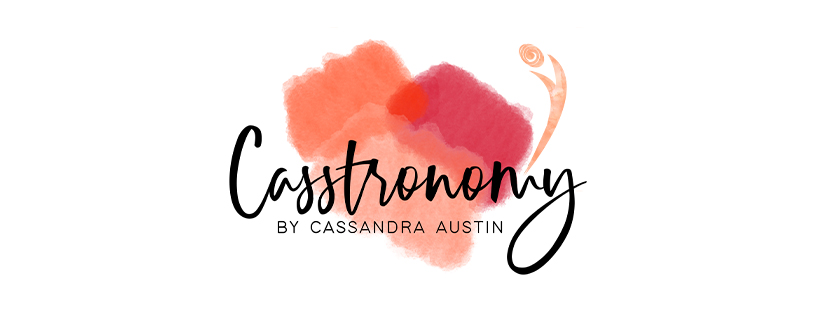 Cashew Honey nut ButterDairy free, vegetarian, veganIngredients4 ½ cups lightly roasted cashews8 tbsp peanut oil4 tbsp manuka honeyMethodPut cashews in a blender, stir in oil and honey, beat well to combineThis spreads best at room temperature, keep refrigerated just allow the amount you want to use to sit out a little before spreadingNut butters can be made with various ingredients and used as thickeners and in place of recipes calling for soaked blended cashew nutsBuy nut pieces instead of whole nuts to save 